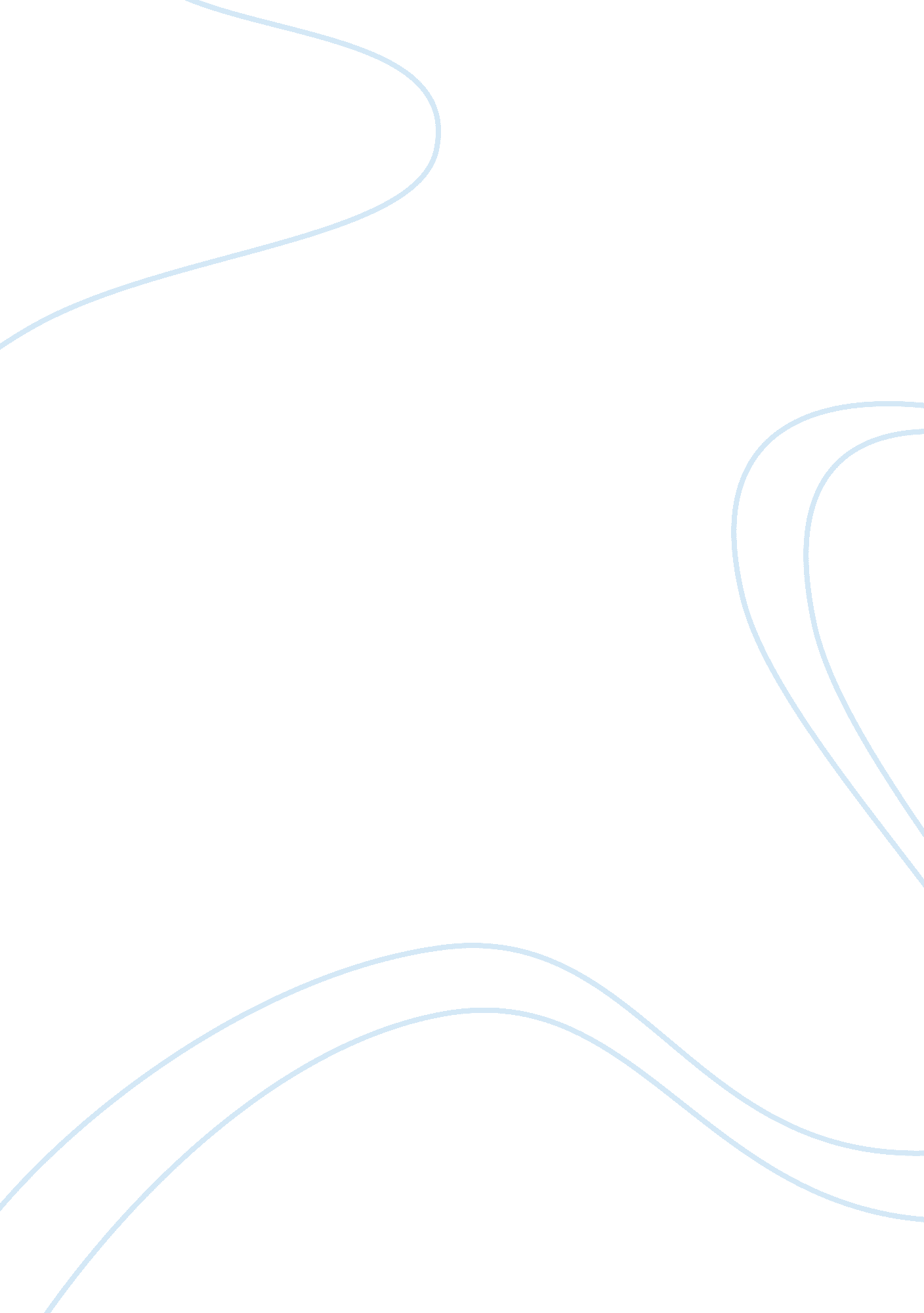 AnyhtingLiterature, Russian Literature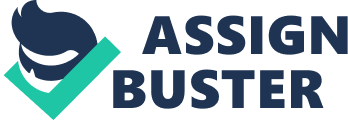 The Editor General, Wall street journal, New York Re: The World Economic Forecast This is response paper over the current economic trends and issues facing the world today. The sentiments expressed in the latest journal indicate that other markets are likely to drop or maintain zero growth in the second half of the year. It is important to appreciate the role played by economics in producing substantive forecasts with reasonable degree of accuracy. This helps in doing economic comparisons between nations. Consequently, nations are able to determine their respective growth patterns relative to those of other closely related nations; in many aspects theses are interdependent. 
In performing economic estimates, it is prudent to encompass both micro and macro aspects of economics. Economists in the recent past have expressed concerns over the persistent deteriorating economic performance of the rest of the world markets and not the United States (U. S). They are relatively sanguine about the US economic performance outlook . This is after an irregular first half of the year and most economists express confidence that the economy will improve in the second half. On the contrary, they express mixed attitudes towards the other global markets such as the Eurozone, China and Japan. The European market is hard hit by their broken banking system. These outcomes are comparatives based on micro and macro-economic factors in the respective economies. 
Therefore, as the second half approaches, there is need for economies to critically analyse the underlying macro and micro factors that are likely to slow growth. It is vital to appreciate the forecasts laid by economists and use them effectively in better management of economics events likely to occur. This will assist ensuring sustainability of economic performance not only in the US but rather across other markets. 
Work cited 
Nick Timiraos. American Exceptionalism. Economic outlook over the next four quarters. Wall Street Journal. 11 Sept. 2014. Web. 11 Sept 2014. 